Развитие промышленности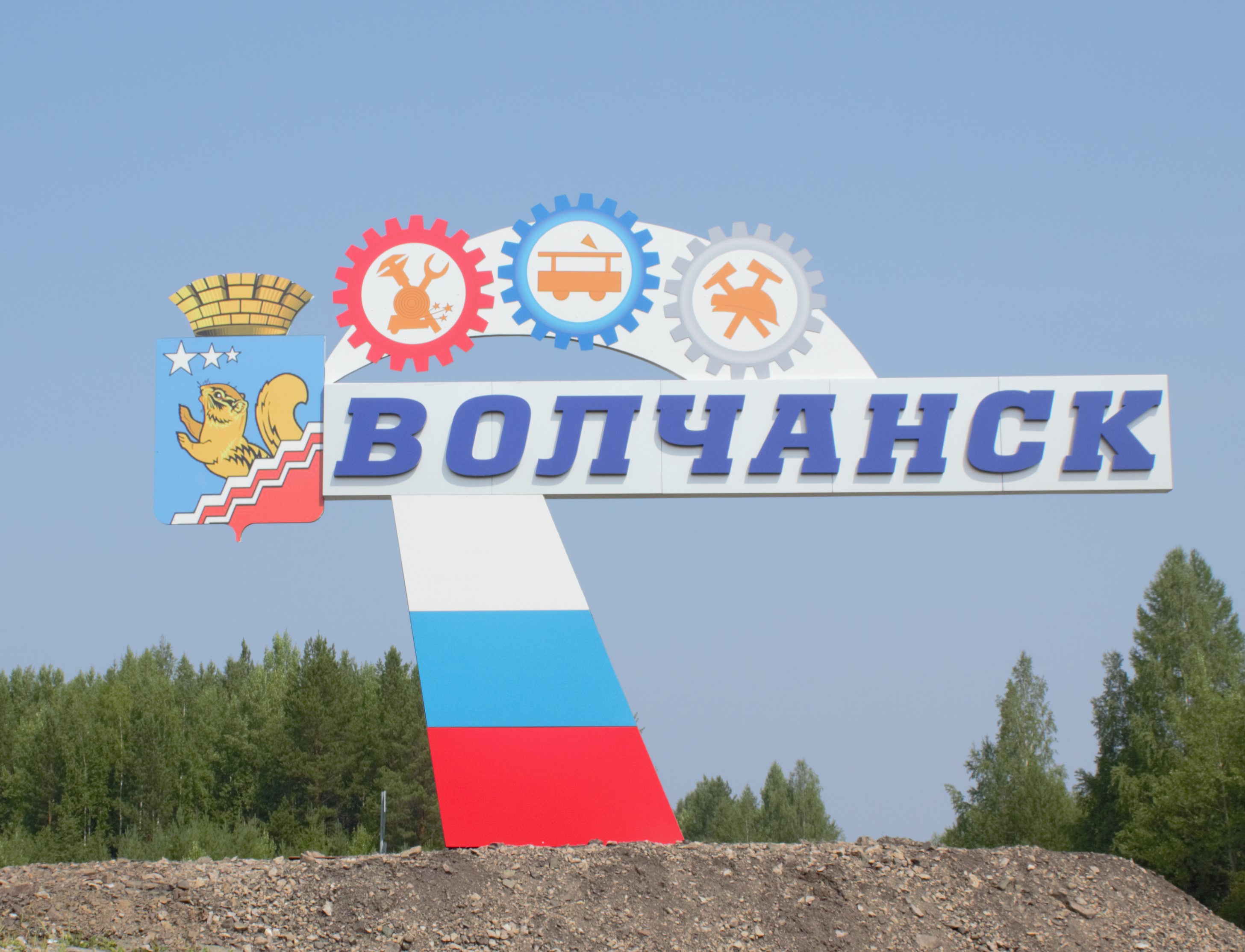 Оборот  по кругу крупных и средних организаций города за  1 полугодие  2017  года составил 934,043  млн. руб. (208,3 % к уровню прошлого года) в том числе:- обрабатывающие производства (Волчанский механический завод - филиал АО «Научно-производственная корпорация «Уралвагонзавод») – 887,518 (224,3 %);- производство и распределение электроэнергии, газа и воды (МУП «Водоканал», МУП «ВТЭК», ООО «Север», ООО «Орион») – 46,524 млн. руб. (88,4 %);Выработка на одного работника производственного комплекса составила  906,83  тыс. рублей, что составляет  195,6 %  к  уровню 1 полугодия 2016 года.По видам экономической деятельности выработка (по кругу крупных и средних организаций) составила: - в обрабатывающем производстве – 971,03 тыс. рублей (199 %); - по производству и распределению электроэнергии, газа и воды – 401,1    тыс. рублей (118,1 %);Оборот по кругу крупных и средних организаций, тыс. руб.Отраслевая структура промышленности: Обрабатывающее производство – занимает основную долю в обороте промышленных организаций – 95,2 процента – увеличение на 6,9 процентных пункта;-  Производство и распределение электроэнергии, газа и воды – 4,8 процентов – снижение на 6,9 процентных пункта.Финансовый результат деятельности предприятий города за  1 полугодие 2017 года  (прибыль за минусом убытков) отрицательный  и  составил  – 6293  тыс. рублей (1 полугодие 2016 года – 10249 тыс. рублей).  По состоянию на 01.07.2017 года бюджет Волчанского городского округа  исполнен на 51,7  % от годовых плановых назначений.По состоянию на 01.07.2017 года в доходную часть местного бюджета поступило 231,253  млн. рублей (на 56,204 млн. рублей или 32,1 %  больше, чем за аналогичный период прошлого года), что составило:- собственных доходов 25,899 млн. рублей – 59,5 %  от годовых плановых значений (на 15,286 млн. рублей  больше, чем за 6 месяцев 2016 года);- межбюджетных трансфертов из областного бюджета – 209,327 млн. руб. – 51,8  % от годовых плановых значений (что на 42,073 млн. рублей или на 25,2 % больше, чем за 6 месяцев 2016 года). Исполнение по расходам за 1 полугодие 2017 года составило  219,082 млн. рублей  или  45,2 %  от плановых назначений (183,352 млн. рублей за 1 полугодие 2016 года – увеличение на 19,5 %).Инвестиционная деятельностьОбъем инвестиций в основной капитал за 1 полугодие 2017 года составил 66,289 млн. рублей, увеличение к уровню 1 полугодия 2016 года на 2,3% или  1,504 млн. рублей (1 полугодие 2016 года – 64,785 млн. руб.), в т.ч.:- собственные – 5,960 млн. рублей;- привлеченные –  60,329 млн. рублей.Объем инвестиций в основной капитал на душу населения составил 7,309 млн. рублей (за этот же период 2016 года 6,96 млн. рублей).Строительство и ремонт дорогЗа 6 месяцев 2017 года введено в эксплуатацию индивидуальными застройщиками 215,0 кв.м. жилья.	Для индивидуального жилищного строительства предоставлено 2 земельных участка общей площадью 2731 кв.м.	Для газификации квартала,  ограниченного улицами Малая Окружная -Большая Окружная – Профсоюзная – Московская предоставлен земельный участок площадью 13591 кв.м. Общая протяженность автомобильных дорог местного значения (включая улично-дорожную сеть) 79,8 км, в том числе включено в реестр муниципальной собственности – 79,8 км. Протяженность автомобильных дорог общего пользования местного значения, не отвечающих нормативным требованиям – 18 км. (22,6 % от общей протяженности автомобильных дорог местного значения). На комплекс работ на содержание автомобильных дорог общего пользования за счет средств местного бюджета в 1 полугодии 2017 года израсходовано 4889,805 тыс. рублей, в т.ч.:- разработка проектно - сметной документации на реконструкцию автомобильной дороги по ул. М.Горького – 70,0 тыс. рублей;- дополнительные работы по ремонту автодороги по ул. Станционная – 530,816 тыс. рублей;- асфальтирование автомобильных дорог по ул. Профсоюзная и ул. Московская – 2015,762 тыс. рублей;- ремонт автомобильных дорог и искусственных сооружений, расположенных на них – 1712,548 тыс. рублей;- комплекс работ по содержанию автомобильных дорог в течение 6 месяцев 2017 года израсходовано – 560,68 тыс. рублей.Жилищно-коммунальное хозяйствоОбщий объем жилищного фонда в Волчанском городском округе составляет   282,1   тыс. кв.м., в том числе ветхих и аварийных – 36,26 тыс. кв.м. (71 дом).По состоянию на 01.07.2017 года в списке очередников на получение жилья по договору социального найма стоит 62 малоимущих семьи, в том числе:- 27 семей, стоящих в очереди после 2005 года;- 35 семей, стоящих в очереди до 2005 года.В 1 полугодии 2017 года переселено из ветхого и аварийного жилого фонда 7 семей, им предоставлены жилые помещения общей площадью 332,8 кв. м.Уровень оплаты населением жилищно-коммунальных услуг за 1 полугодие 2017 года  составил 96,3 %.Сумма просроченной дебиторской задолженности организаций жилищно-коммунального комплекса за предоставленные жилищно-коммунальные услуги – 57,225 млн. рублей, что на 12,07 млн. рублей или на 26,7 процентов  больше уровня 1 полугодия 2016 года (45,153 млн. рублей).Задолженность на 1 жителя составляет 6293,3 рублей 
(за 1 полугодие 2016 года –  4851 рублей).Задолженность населения по оплате за жилищно-коммунальные услуги  – 41589,9 тыс. рублей (за 1 полугодие 2016 года – 40858,1 тыс. рублей).Количество должников  1648  человек, уменьшение к уровню прошлого года на  1 человека. Задолженность на 1 человека составляет – 25327 рублей (1 полугодие 2016 года – 24778 рублей).Просроченная кредиторская задолженность организаций жилищно-коммунального комплекса за потребленные топливно-энергетические ресурсы составляет 166083  тыс. рублей,  что на 52011  тыс. рублей или на 45,6 % больше уровня аналогичного периода 2016 года, в том числе:- АО «Уралсевергаз» - 30692  тыс. рублей (18,5 % от всей задолженности за ТЭР);	-  Свердловский филиал АО «ЭнергосбыТ Плюс» - 67639 тыс. рублей (40,7 % от всей задолженности за ТЭР).	- прочие поставщики – 67752 тыс. рублей.	Деятельность муниципального казенного учреждения «Управление городского хозяйства» в сфере жилищно-коммунального хозяйства в отчетном периоде велась по следующим направлениям:В рамках мероприятий муниципальной программы Волчанского городского округа «Развитие жилищно-коммунального хозяйства и повышение  энергетической эффективности  в Волчанском городском округе до 2020 года» финансирование составило 69734,8  тыс. рублей (45,38% от плановых назначений), в том числе:- областной бюджет – 45160,18 тыс. рублей; - местный бюджет  - 24574,61  тыс. рублей.Подпрограмма  «Развитие и модернизация систем коммунальной инфраструктуры теплоснабжения, водоснабжения и водоотведения, а также объектов, используемых для утилизации, обезвреживания и захоронения твердых бытовых отходов Волчанского городского округа» израсходовано 4890,23 тыс. рублей за счет средств местного бюджета:- оплата проектно-изыскательских работ по объекту «Строительство блочно-модульной котельной мощностью 5МВт с подводящими инженерными сетями для систем централизованного теплоснабжения южной части                    г. Волчанска» - 400,0 тыс. рублей;- разработка проектно-сметной документации на реконструкцию водовода питьевой воды – 671 тыс. рублей;- экспертиза сметной документации «Ремонт наружных инженерных сетей по улицам: Кооперативная, Мичурина, Угольная, Социалистическая» - 87,417 тыс. рублей;- экспертиза сметной документации «Ремонт наружных инженерных сетей по улицам: Пионерская, М.Горького, пер. Банный» - 69,313 тыс. рублей;- приобретение материалов для капитального ремонта инженерных сетей – 153,436 тыс. рублей;- техническое присоединение  блочно-модульной котельной мощностью на 5МВт – 1184,42 тыс. рублей;- техническое присоединение блочно-модульной котельной мощностью на 20 МВт – 441,118 тыс. рублей;- предоставление субсидий ООО «Север» на модернизацию и капитальный ремонт инженерной инфраструктуры – 1871,671 тыс. рублей;- приобретение продукции санитарно-технического назначения – 11,85 тыс. рублей.На формирование жилищного фонда для переселения граждан из жилых помещений, признанных непригодными для проживания по  подпрограмме «Повышение качества условий проживания населения Волчанского  городского округа на 2014-2020 годы» израсходовано 58237,25 тыс. рублей, в том числе:- приобретение жилых помещений  путем инвестирования в строительство жилого дома по ул. Западная, 2а:средства областного бюджета - 44954,784 тыс. рублей:средства местного бюджета (софинансирование) – 2174,874 тыс. рублей.- экспертиза сметной документации на ремонт кровли многоквартирных домов – 16,811 тыс. рублей;- реконструкция здания по ул. Карпинского, 14 - 11000,703 тыс. рублей (средства местного бюджета);- проведение инвентарно-технических работ – 4,08 тыс. рублей.По подпрограмме «Восстановление и развитие объектов внешнего благоустройства Волчанского городского округа»  финансирование составило 3908,65 тыс. рублей (56,74 %  от плана), в т.ч.:благоустройство территории городского округа – 1595,154 тыс. рублей (местный бюджет), в том числе:- выполнение инженерно-геодезических работ по объектам «Текущий ремонт автомобильной дороги по ул. Пионерская», «Комплексное благоустройство дворовой территории, ограниченной домами, расположенными по улицам Карпинского-Парковая-Кольцевая-Маяковского», «Благоустройство дворовой территории по ул. Первомайская» - 56,667 тыс. рублей;- выполнение проектных работ и тех. присоединения по объекту «Благоустройство городского парка, расположенного по ул. Карпинского, 18» - 281,07 тыс. рублей.комплексное благоустройство дворовых территорий – 258,74 тыс. рублей (местный бюджет), в том числе:- выполнение инженерно-геодезических работ – 40,0 тыс. рублей;- разработка проектно-сметной документации на комплексное благоустройство дворовых территорий в кварталах улиц Карпинского- Маяковского- Кольцевая- Парковая; улиц Мичурина – Угольная – Социалистическая – Кооперативная; по ул. Первомайская д.1, 3, 5, 7, 11 - 150,0 тыс. рублей;- экспертиза сметной документации на благоустройство дворовых территорий – 21,466 тыс. рублей;- экспертиза сметной документации наружного освещения – 7,448 тыс. рублей;- экспертиза сметной документации на ремонт автомобильной дороги по ул. Пионерская – 39,829 тыс. рублей.освещение улиц – 1793,33 тыс. рублей (местный бюджет);санитарная обработка городской территории от клещей – 56,03 тыс. рублей (местный бюджет);организация проведения мероприятий по отлову и содержанию безнадзорных собак – 205,40 тыс. рублей (областной бюджет).Взнос на капитальный ремонт общего имущества в многоквартирных домах по муниципальной программе «Развитие жилищного хозяйства Волчанского городского округа до 2020 года»  в 1 полугодии 2017 года составил 2381,31 тыс. рублей.Транспорт и связьВ рамках муниципальной целевой программы «Развитие транспорта, дорожного хозяйства и информационных технологий до 2018 года» по подпрограмме «Развитие транспорта и транспортно-логического комплекса Волчанского городского округа» израсходовано 8473,25 тыс. рублей за счет средств местного бюджета, в т.ч.: - на организацию транспортного обслуживания населения Волчанского городского округа в 1 полугодии 2017 года  израсходовано  8150,80 тыс. рублей;- на ремонт контактной сети и трамвайных путей израсходовано 322,45 тыс. рублей. По подпрограмме «Информационное общество Волчанского городского округа» на обслуживание официального сайта Волчанского городского округа в 1 полугодии 2017 года израсходовано 43,37 тыс. рублей (68,84 % от плана).Потребительский  рынокОбъем оборота розничной торговли в 1 полугодии 2017 года  составил 367,6  млн. руб. (темп роста к уровню прошлого года составил 102 %). Оборот розничной торговли на душу населения составил 40427 рублей. Оборот организаций общественного питания – 19,74 млн. рублей (101 % к уровню аналогичного периода прошлого года). 	Количество объектов торговли -  79, что на 2 объекта или на 2,5 % меньше, чем за 6 месяцев 2016 года.	Обеспеченность торговыми площадями на 1000 жителей – 644 кв.м., в 1 полугодии 2016 года – 619 кв.м.Малое предпринимательствоЗа 6 месяцев 2017 года зарегистрировано 270 субъектов в сфере малого предпринимательства (1 полугодие 2016 года – 300), из них индивидуальных предпринимателей – 162 (88,5 %). На тысячу жителей Волчанского городского округа приходится 30 субъектов малого предпринимательства. Численность занятых в сфере малого и среднего предпринимательства – 351 человек (76,4 %). Доля работников, занятых в малом и среднем бизнесе, в общей численности экономически активного населения Волчанского городского округа по состоянию на 1 июля 2017 года составляет 5,9 %.На территории осуществляет деятельность одна мини-пекарня. В течение отчетного периода произведено хлеба и хлебобулочных изделий 73,6 тонны (92,8 %).Передано в аренду субъектам малого и среднего предпринимательства  7 объектов муниципального имущества общей площадью 720,0 кв.м.Сельское  хозяйствоОбъем выпуска сельскохозяйственной продукции ОАО «Волчанское» за 6 месяцев 2017 года  составил 32,8  млн. руб. (133 % к уровню прошлого года). Численность работников сельского хозяйства составляет  76 человек, среднемесячная  заработная плата 22017 руб. (131 %). Численность проживающих в поселке Вьюжный - 255 человек.По сравнению  с  1 полугодием 2016 года  уменьшилось поголовье крупного рогатого скота на 1 голову и составило 590 голов, в том числе коров – 275 (увеличение на 10 голов или  на 4%).  Произведено 1143,2 тонны молока (119 %), что на 186,6 тонны больше, чем за аналогичный период прошлого года. Надой на одну корову составил 4157 кг. (115,2 %).Произведено мяса крупного рогатого скота  в живом весе за 6 месяцев 2017 года  38,8 тонны (111 % к аналогичному периоду прошлого года).В целом развитие сельскохозяйственного комплекса Волчанского городского округа осуществляется как за счет собственных средств ОАО «Волчанское», так и за счет субсидий из федерального и областного бюджета по государственной программе Свердловской области «Развитие  агропромышленного комплекса и потребительского рынка Свердловской области до 2020 года». Всего за 6 месяцев 2017 года  инвестиции составили 4,473 млн. рублей (собственные средства предприятия).СОЦИАЛЬНЫЕ ИНДИКАТОРЫ КАЧЕСТВА ЖИЗНИ НАСЕЛЕНИЯДемографияЧисленность постоянного населения Волчанского городского округа на 01.07.2017 года составляет 9069 человек, в том числе  сельского населения – 255 человек.Численность родившихся за 1 полугодие 2017 года составила 53 человека, что на два человека меньше, чем за аналогичный период 2016 года (96,4 %). Коэффициент рождаемости (на 1000 человек населения) по Волчанскому городскому округу – 5,8.Увеличилась общая смертность населения на 5 человек по сравнению с  1 полугодием 2016 года и составила 92 человека.Коэффициент смертности (на 1000 человек населения) – 10,1.Анализ смертности за 1 полугодие 2017 года:новообразования – 8;инфекционные заболевания – 3;болезни нервной системы – 11, в т.ч.:сосудистые заболевания головного мозга – 11;болезни системы кровообращения – 30, в т.ч.:цереброваскулярная болезнь – 6;хроническая ишемическая болезнь сердца – 6;болезни органов пищеварения – 1, в т.ч.:симптомы, признаки и отклонения от нормы – 25, в т.ч.:внезапная смерть грудного ребенка – 1;старческая астения – 24;травмы – 9, в т.ч.:отравления – 5;Смерть без свидетелей (в.т. суицид) - 5Увеличилась смертность в трудоспособном возрасте на 2 случая по сравнению с аналогичным периодом прошлого года и составила 21 случай. Заключено  браков - 26, что на 6 браков  меньше аналогичного периода прошлого года. Показатель на 1000 населения – 2,9  (за 1 полугодие 2016 года – 2,8). Расторжение браков – 16 , что на 8 меньше, чем за 1 полугодие 2016 года. Показатель на 1000 населения – 1,8 (за 1 полугодие 2016 года – 2,6).  Уровень жизни населенияЗа 1 полугодие 2017 год межведомственной комиссией по вопросам укрепления финансовой самостоятельности бюджета Волчанского городского округа было проведено 2 заседание. По вопросу снижения недоимки рассмотрено 15  хозяйствующих субъектов. В результате работы комиссии дополнительно в консолидированный бюджет поступило 1248,6 тыс. рублей.Уровень оплаты труда работников по полному кругу организаций в 1 полугодии  2017 года сложился  24589 рублей – 127,9 процентов к уровню 2016 года. Величина прожиточного минимума на душу населения на 2 квартал 2017 года установлена в размере 9978 рублей в месяц. Среднемесячная заработная плата по полному кругу организаций в Волчанском городском округе превышает прожиточный минимум в 2,4 раза.Размер заработной платы одного работника промышленности по видам экономической деятельности:- обрабатывающие производства (Волчанский механический завод – филиал АО «Научно-производственная корпорация «Уралвагонзавод») – 33720 руб. (136,4 %);-  производство и распределение электроэнергии, газа, воды – 19546 руб. (105 %). Занятость населенияПоследние годы   политика содействия эффективной занятости была направлена на обеспечение баланса спроса и предложения на рынке труда, повышение производительности труда, вовлечение безработных в общественное производство. Рынок труда  по первому полугодию представляют 2324 человека,  занятых в экономике (98,01 процентов к уровню прошлого года).Численность безработных граждан, проживающих на территории Волчанского городского округа, состоящих на регистрационном учете в Центре занятости по состоянию на 1 июля  2017 года составляет  125  человек, что на 107 человек или на 46,1 % меньше, чем за 1 полугодие 2016 года. Численность экономически активного населения 5,9 тыс. человек. Уровень официально зарегистрированной безработицы  2,12 % от числа экономически активного населения (за 1 полугодие 2016 года – 3,96 %).На 01.07.2017 года в Центр занятости за информацией о положении на рынке труда обратилось 362 работодателей и граждан. Количество вакантных рабочих мест, заявленных работодателями 53 вакансии (1 полугодие 2017 года – 32 вакансии). Коэффициент напряженности на рынке труда – 2,4 процента.Государственное казенное учреждение службы занятости населения Свердловской области «Карпинский Центр занятости» выполняет мероприятия по государственной программе Свердловской области «Содействие занятости населения Свердловской области до 2020 года», в том числе за 1 полугодие 2016 года:профессиональное обучение безработных граждан: фактически прошло обучение 8 человек;охваченных различными формами профориентационной работы- 197 человек;  получивших услуги по психологической поддержке – 12 человек;женщин в период отпуска по уходу за ребенком до достижения им возраста трех лет, приступивших к профессиональному обучению и дополнительному профессиональному образованию – 1 человек;несовершеннолетние граждане в возрасте от 14 до 18 лет, трудоустроенных на временные работы – 90 человек;участники общественных работ – 18 человек;испытывающие трудности в поиске работы, трудоустроенных на временную работу – 5 человек;получивших услуги по социальной адаптации – 12 человек;получивших услуги по содействию самозанятости – 11 человек;безработных граждан в возрасте от 18 до 20 лет, имеющих среднее профессиональное образование и ищущих работу впервые, трудоустроенных на временную работу – 1 человек;нашедших  работу – 356 человек, в том числе трудоустроенных инвалидов – 8 человек;получивших содействие в переезде, и безработных граждан и членов их семей, получивших содействие в переселение в другую местность для трудоустройства по направлению органов службы занятости – 4 человека.ГКУ «Карпинский Центр» занятости проводит информационно- разъяснительную работу по привлечению работодателей к участию в мероприятии по организации общественных работ на территории Волчанского городского округа. В результате были организованы общественные работы для 18 безработных граждан: КЦСОН (делопроизводитель, сторож-вахтёр), ОАО «Волчанское» (сторож).ЗдравоохранениеРабота Государственного бюджетного учреждения здравоохранения «Волчанская городская больница» проводилась в соответствии с планом работы и была направлена на выполнение территориальной программы гарантий оказания населению бесплатной медицинской помощи, реализацию национального проекта «Здоровье» и федерального закона № 122-ФЗ «О дополнительном обеспечении медикаментами отдельных категорий граждан».В структуре ГБУЗ СО «Волчанская городская больница» функционирует терапевтическое отделение на 8 коек круглосуточного стационара, противотуберкулезное отделение на 25 коек круглосуточного стационара, дневной стационар на 30 койко-мест, поликлиника на 188 посещений в смену (взрослая на 150, детская на 38), отделение СМП, ФАП.В учреждении здравоохранения работает 137 человек, что на 12 человек меньше, чем за 6 месяцев 2017 года, из них:- врачей – 4 (снижение на 42,9 % или на 3 врача по сравнению с 1 полугодием 2016 года);- среднего медицинского персонала – 80 человек (снижение на 7 % или на 11 человек).Обеспеченность на 10 тысяч жителей составляет:- врачей – 4;- средним медицинским персоналом – 88.Среднемесячная заработная плата в сфере здравоохранения на 01.07.2017 года составляет 20938 рублей, что на 0,7 % меньше аналогичного периода прошлого года. Увеличилась заработная плата:- врачей – на 4564 рублей и составила 46150 рублей;- среднего медицинского персонала – на 602 рубля, составила 21928 рублей. Выполнение программы государственных гарантий оказания бесплатной медицинской помощи составляет:- амбулаторно-поликлиническая помощь – 3,4 посещения на 1 жителя, увеличение на 3 %;- стационарная помощь – 127,9 койко-дней на 1 тысячу человек населения– снижение на 1,6 %;- стационарзамещающая помощь – 22,8 пролеченных больных на 1 тысячу человек населения – снижение на 0,9 %;- скорая медицинская помощь –  178,1 вызовов на 1 тысячу человек населения, снижение на 15,8 %.За  6 месяцев 2017 года  диспансеризацию прошли  762 человек  взрослого населения, что составляет 27,0 % от плановых назначений. Диспансеризация населения  позволяет выявить заболевания на ранних стадиях и провести своевременное лечение.Выдано 50 родовых сертификатов на сумму 150,0 тыс. рублей. 47 новорожденных прошли неонатальный  скрининг на 16 врожденных заболеваний. В рамках национального проекта «Здоровье» проводилось осуществление определённых программ:- по программе «Профилактика ВИЧ-инфекции» обследовано –  739 человек. На диспансерном учете 186 чел. Вновь выявленных 6 человек. Во время беременности ВИЧ-инфицированных женщин - 100%  охват антиретровирусными препаратами. Проводилось информирование населения в мерах профилактики инфекции и паразитарных заболеваний: проведено бесед - 57 чел., статьи в СМИ – 2 шт.,  лекции на промышленных предприятиях - 2 шт. - по программе «Профилактика туберкулёза» проведено ФЛГ-обследований – 3490 чел., что составило 29% от годового плана. - программа «Вакцинопрофилактика» осуществлялась в соответствии с календарём профилактических прививок»;- по программе «ОНМС» федеральным льготникам выписано 2706 рецептов, обслужено 2683 на сумму 1088,29 тыс.руб. (исполнение 58 %). Региональным льготникам выписано 3033 рецептов, обслужено 2999 на сумму 959,36 тыс. руб.  (исполнение 64%). По 7 - нозоологиям выписано 30 рецептов, обслужено 30 рецептов, на сумму 1931,96 тыс. рублей. ОбразованиеОбщее образованиеВ двух общеобразовательных учреждениях работает с 01.09.2016 года  50 классов с количеством учащихся 1037 человек. Среднесписочная численность работников за отчетный период – 154 человека, в том числе 70 педагогических работников (45,5%). Средняя заработная плата работников за отчетный период составила 25576,55 рублей, в том числе педагогических работников – 34316,88 рублей.В отчетном периоде школы были оснащены учебно-наглядными пособиями и оборудованием на сумму 967,6 тыс. руб. Использование средств областного бюджета, предусмотренные на эти цели за отчетный период составило 51,2% от годовых назначений.  Приобретены учебники  в количестве 1438 штук  на сумму 405,2 тыс. руб., школьная мебель в количестве 37 единиц на сумму 106,4 тыс. руб., стенд экспозиционный 1 ед. на сумму 37,6 тыс. руб. Приобретены бланки аттестатов, похвальных листов, грамоты, медали, канцелярские товары  на сумму 26,2 тыс. рублей. Мультимедийные колонки 5 шт. на сумму 10,0 тыс. руб., рулонные шторы и жалюзи на сумму 53,4 тыс. руб.Ведутся работы по капитальному ремонту кровли МАОУ СОШ № 26 (ул. Советская,3) на сумму 1 849,631 тыс. рублей. Планируется замена оконных блоков в МАОУ СОШ № 23 на сумму 200,0 тыс. рублей и замена ввода отопления в здания МАОУ СОШ № 23. Дошкольные образовательные учрежденияВ городе работает два дошкольных учреждения с количеством воспитанников на 01.07.2017 года – 558 человек. Среднесписочная численность работников за отчетный период составила  156 человек, в том числе 59 педагогических  работников (37,8%).Средняя заработная плата работников за отчетный период составила 19589,79 руб., в том числе педагогических работников – 29397,31 руб.Дошкольные учреждения стали  участниками следующих мероприятий:смотр-конкурс зимних участков дошкольных учреждений, конкурс «Огради себя от пожаров», «ЭкоКолобок»,  всероссийский конкурс «Звездочка в ладошке», муниципальный конкурс по безопасности дорожного движения «Лучший отряд ЮИД».  Выполнен капитальный ремонт кровли здания МБДОУ д/с № 4 (ул. Краснотурьинская, 44) на сумму 1 321,499 тыс. рублей. Готовится техническая документация на капитальный ремонт кровли МБОУ д/с № 1 (ул. Карпинского, 11) на сумму 3 000,0 тыс. рублей.Дополнительное  образованиеВ городе функционирует три учреждения дополнительного образования детей. Количество учащихся  на конец отчетного периода составляет – 596 человек, в том числе ДМШ – 100 чел., ДЮСШ – 222 чел., ДДТ – 274 чел. Среднесписочная численность работников за отчетный период составила 50 чел., в том числе педагогических работников – 20 человек (40%). Средняя заработная плата работников за отчетный период составила – 21358,90 рублей, в том числе педагогических работников – 34116,50 рублей.Ведется капитальный ремонт актового зала МБОУ ДО ДДТ на сумму 1 000,0 тыс. рублей.Учащиеся Дома детского творчества стали участниками следующих фестивалей и конкурсов в отчетном периоде:Учащиеся и преподаватели  Волчанской детской музыкальной школы стали участниками следующих фестивалей и конкурсов в отчетном периоде:Оздоровление и занятость детейМежду Министерством общего и профессионального образования Свердловской области и Отделом образования Волчанского городского округа подписано Соглашение о предоставлении и расходовании субсидий из бюджета Свердловской области на организацию отдыха детей в каникулярное время.В рамках данного Соглашения выделено из областного бюджета – 2453,7 тыс. руб., из местного бюджета – 699,74 тыс. руб., внебюджетные источники (родительская плата) – 301,77 тыс. рублей.Всего необходимо оздоровить 815 детей в возрасте от 6,6 до 18 лет, из них:Трудоустройством охвачено 92 подростка.  В местном бюджете предусмотрены средства в размере 246,410 тыс. рублей. С учетом доплаты Центра занятости (51 рубль в день) подростки заработали 1648  рублей за смену.       1 смена с 05.06.2017-15.06.2017 г.       2 смена с 19.06.2017-27.06.2017 г.Организация мероприятийПо Отделу образования ВГО в рамках МП «Развитие системы образования в Волчанском городском округе до 2018 года» проведены  городские мероприятия на сумму 86,3 тыс. руб., из них:- проведение смотра-конкурса зимних участков дошкольных учреждений на сумму 12,0 тыс. руб.;-  награждение победителей и призеров муниципального этапа Всероссийской олимпиады школьников в сумме  4,0 тыс. руб.;- муниципальный этап экологической игры «ЭкоКолобок» для воспитанников детских садов и начальных классов школ на сумму 3,9 тыс. руб.;- муниципальный конкурс по безопасности дорожного движения «Лучший отряд ЮИД» на сумму 1,3 тыс. руб.;- муниципальный конкурс «Дружины юных пожарных» на сумму 1,6 тыс. руб.;- проведение ежегодной научно-практической конференции школьников на сумму 13,8 тыс. руб.;- конкурс «Живая классика» на сумму 1,4 тыс. руб.;- конкурс по формированию основ безопасности жизнедеятельности на сумму 1,4 тыс. руб.;- муниципальный этап конкурса детского творчества «Огради себя от пожаров» на сумму 0,2 тыс. руб.- подведены итоги городского профессионального конкурса среди педагогических работников «Нацеленность на результат», расходы составили 17,3 тыс. руб.- расходы на проведение государственной итоговой аттестации составили 19,1 тыс. руб.;- мероприятие, посвященное выпускникам 2017 года на сумму 10,3 тыс. рублей.Произведены выплаты 16–ти почетным работникам системы образования на сумму 54,3 тыс. руб. или 51,2% от годового плана.В целях поддержки талантливых детей Волчанского городского округа, в соответствии с  постановлением главы ВГО Положение  «О присуждении грантов главы Волчанского городского округа для поддержки одаренных детей», в бюджете 2017 года утверждены расходы на это мероприятие в сумме 36,5 тыс. руб. В отчетном периоде   средства освоены  в полном объеме, награждены трое учащихся образовательных учреждений: Маслова Анна (МАОУ СОШ № 23), Особливец Ульяна (МАОУ СОШ № 26), Шкурлетова Алина (ВДМШ).Физическая культура и спортВ целях завершения работ по реконструкции здания МБОУ ДО ДЮСШ, в 2017 году запланированы  средства в сумме 658262,59 рублей из областного бюджета. Средства не были освоены в конце 2016 года из-за погодных условий, низкого температурного режима и обильных осадков. В 2017 году необходимо выполнить следующие работы: устройство ограждения на сумму 184046,44 рублей, остекление балконов на сумму 156200,80 рублей, устройство водосточной системы на сумму 262735,30 рублей, а также приобретение дополнительного технологического оборудования на сумму 55280,05 рублей (стойка гардеробная и стойка охраны).В отчетном периоде полностью оплачено технологическое оборудование и произведена частичная оплата за ограждение, всего на сумму 260,0 тыс. руб. Из средств местного бюджета оплачен авторский надзор на сумму 36,7 тыс. руб.В 1 полугодии 2017 года жители городского округа стали участниками следующих мероприятий в области физической культуры и спорта:КультураСтруктура муниципальных учреждений культуры «Централизованная библиотечная система» состоит из 3-х библиотек:- «имени А.С.Пушкина»;- филиал взрослой библиотеки;- филиал – детская библиотека им А.Л.Барто.Основные направления творческой деятельности библиотек – литературно-познавательное, гражданско-патриотическое, здоровый образ жизни, досуговое, краеведческое.Полноценное и качественное обслуживание населения предполагает наличие в фондах библиотек достаточного количества современной периодики и книжной продукции.Книжный фонд составляет 72790 книг, в том числе за 6 месяцев 2017 года  проведено обновление и комплектование библиотечного фонда книгами и книгоиздательской литературой: приобретено 580 книг, из них 64 электронных издания, журналов –117, газет - 314).По сравнению с 1 полугодием 2016 года увеличилась  книговыдача на 2976  единиц и составила 2,976 тыс. книг.Увеличилось количество читателей на 103 человека и составило 2668 человек. Количество посещений библиотек – 22810 (96,9 %).В обслуживании пользователей сотрудники библиотек активно используют компьютерные технологии.Библиотеки оснащены 13 компьютерами, из них 12 подключены к сети Интернет.Состоялось 268  книжных выставок (72,4 %), на которых представлено 3,783 тыс. экземпляров книг.Определены формы работы – литературные вечера, встречи, лекции, показ электронных презентаций и слайд - фильмов, проведение фестивалей,  конкурсов и иных культурных акций.Проведено 143 массовых мероприятий с охватом читателей  3574 человека. На территории Волчанского городского округа функционирует муниципальный краеведческий музей. Количество сотрудников – 4 человека.В 1 полугодии 2017 года в муниципальном краеведческом музее состоялось 33 выставки и  экспозиции в них (уровень).Функционируют 2 клубных учреждения, в которых проведено:- 136 мероприятий (1 полугодие 2016 года – 127);- 458 киносеансов (1 полугодие 2016 года – 795). Два любительских коллектива носят звание «Образцовый»:- вокальная студия «Мэри Поппинс»;- студия декоративно-прикладного творчества «Сувенир».В учреждениях культуры работает 44 человека. Средняя заработная плата в сфере культуры на 01.07.2017 года составляет  28647 рублей, что на 2087 рублей больше чем за 1 полугодие 2016 года (по состоянию на 01.07.2016 г. – 23560 рублей).В рамках муниципальной целевой программы «Патриотическое воспитание молодых граждан в Волчанском городском округе на 2014-2020 годы» израсходовано 29,94 тыс. рублей, на оплату расходов, связанных с участием молодых граждан в военно-спортивных играх на территории Свердловской области.В рамках финансирования муниципальной программы  «Развитие культуры на территории Волчанского городского округа до 2020 года» израсходовано 9075,42  тыс. рублей (47,77 % от плана) за счет средств местного бюджета:Финансирование Подпрограммы № 1 «Развитие культуры»  составило 493,581 тыс. рублей (61,04 % от плановых назначений), в том числе:организация и проведение мероприятия в сфере культуры, участие в межрегиональных, областных и окружных культурных акциях, конкурсах, фестивалях, подготовка профессиональных кадров работников культуры – 251,784 тыс. рублей за счет средств местного бюджета;информатизация муниципальных библиотек, в том числе комплектование книжных фондов (подписка периодических изданий) 100,0 тыс. рублей;информатизация муниципального краеведческого музея, в том числе приобретение компьютерного оборудования и лицензионного программного обеспечения – 35,0 тыс. рублей;Укрепление и развитие материально-технической базы учреждения культуры – 106,797 тыс. рублей.В рамках финансирования подпрограммы «Обеспечение реализации муниципальной программы Волчанского городского округа «Развитие культуры в Волчанском городском округе до 2020 года» за счет средств местного бюджета за 1 полугодие  2017 года  израсходовано 8581,841 тыс. рублей (47,18 % от плана):- обеспечение деятельности «Досугового центра» - 5573,905 тыс. рублей;- обеспечение деятельности «Муниципального краеведческого музея» - 796,68 тыс. рублей;- обеспечение деятельности «Централизованной библиотечной системы» - 2211,26 тыс. рублей.Социальная защита населенияНа территории Волчанского городского округа функционируют два государственных учреждения социального обслуживания населения.Меры социальной поддержки в 1 полугодии 2017 года получили:- по федеральному регистру – 1710 человек;- по областному регистру – 1406 человек.Помощь получили:- участники Великой Отечественной войны – 1 человек;	- инвалиды Великой Отечественной войны – 1 человек;- труженик тыла – 27 человек;- бывшие несовершеннолетние узники концлагерей, гетто – 6 человека;- члены семей погибших (умерших) инвалидов, участников Великой Отечественной войны – 31 человек;- ветераны боевых действий – 82 человека;- инвалиды боевых действий – 6 человек;- члены семей, погибших (пропавших без вести) военнослужащих при исполнении долга – 4 человека;- ветераны военной службы – 5 человек;- ветераны труда – 597 человек;- реабилитированные лица и лица, признанные пострадавшими от политических репрессий – 55 человек;- участники ликвидации аварии на ЧАЭС – 14 человек;- инвалиды – 813 человек;- семьи, воспитывающие детей с ограниченными возможностями здоровья – 64 семьи (в них детей – 66);- многодетные семьи – 169 (в них детей 562);- малообеспеченные семьи – 326 (в них детей – 605);- неполные семьи с детьми до 18 лет – 125 (в них детей – 143);- семьи одиноких матерей -  125 (в них детей – 143);- члены малоимущих семей, малоимущие одиноко проживающие граждане – 710.На учете в органах опеки и попечительства состоит 64 несовершеннолетних ребенка, что на 2 ребенка меньше, чем за аналогичный период прошлого года, из них:- детей, оставшихся без попечения родителей - 51;- детей-сирот – 13.В течение 6 месяцев 2017 года из числа  детей-сирот и детей, оставшихся без попечения родителей:- передано в приемную семью -  3 ребенка;- передано под опеку - 5 детей.48 приемных семей воспитывают 59 детей.Средства массовой информацииНа территории Волчанского городского округа издается 4 печатных средства массовой информации:- общественно-политическая газета «Волчанские Вести»» - 1 раз в неделю (тираж 1000 экземпляров);- информационный бюллетень «Муниципальный Вестник» - выход не реже 1раза в месяц (тираж 999 экземпляров);- ведомственная газета Волчанского механического завода – филиал АО «Научно-производственная корпорация «Уралвагонзавод» - «Заводские Вести» - 1 раз в неделю (тираж 999 экземпляров);- частная газета – «Рабочий Волчанск» - 1 раз в неделю (тираж 800 экземпляров).Пожарная безопасностьНа территории Волчанского городского округа за 6 месяцев 2017 года зарегистрировано 20 пожаров  (на 2 пожара  или 9,1 % меньше, чем за аналогичный период прошлого года), в том числе подлежащих государственному статистическому учету – 5 (1 полугодие 2016 года - 6).В результате пожаров повреждено 7 строений, уничтожено 5 строений.Погибло при пожаре 2 человека (в 1 полугодии 2016 года – 0).По местам возникновения  пожары распределились следующим образом:-  в частных домах – 4 пожара (что на 1 пожар больше аналогичного периода прошлого года);- в многоквартирных домах – 1 пожар.Основными причинами госстатучетных пожаров явились неосторожное обращение с огнем - 3 пожара (60 %:), и нарушение правил эксплуатации электрооборудования и электробытовых приборов – 2 пожара (40%).Проводится разъяснительная работа среди населения по предупреждению пожаров. С вручением памяток обучено с начала года мерам пожарной безопасности 4608 человека:- работниками противопожарной службы – 1250 человек;- добровольными пожарными – 375 человек;- работниками жилищных организаций – 950 человек;- работниками социальной защиты – 450 человек;- в учебно-консультационных пунктах – 311 человек;- администрацией Волчанского городского округа – 687 человек;- внештатными инструкторами пожарной профилактики – 585 человек.ПравопорядокСостояние  преступностиНа территории Волчанского городского округа за  6 месяцев 2017 года совершено  50  преступлений, что на 5 преступлений (на 9,1 %) меньше, чем за аналогичный период прошлого года. Из них раскрыто – 30. Процент раскрываемости – 60 %.Общий уровень преступности, из расчета на 10 тысяч населения составляет 55 преступлений.Тяжких, особо тяжких – 12, что на 7 преступлений или 140 % больше, чем за аналогичный период прошлого года.Преступления против собственности:кражи – 14, снижение на 11 преступлений (на 44,0 %);грабежи – 1(уровень).Преступления против общественной безопасности и общественного порядка - 10 (6 месяцев 2016 года - 0).Совершены:– в состоянии опьянения – 15 преступлений, снижение на 40,0 %;- в группах – 4 преступлени, снижение  на 69,2 %;– ранее  совершавшими – 13, снижение на 64,8 %.– в общественных местах – 7, снижение на 12,5 %;Дорожно-транспортные происшествия	Количество состоящих на учете единиц автотранспорта – 2770 (уровень)	Зарегистрировано 23 ДТП, что на 5 случаев меньше, чем за 6 месяцев 2016 год. Из них 1 дорожно-транспортное происшествие с пострадавшими (уровень). Погибших в ДТП- 1 человек.  Раненых при ДТП не зарегистрировано.	Дорожно-транспортные происшествия с участием детей не зарегистрированы.Антинаркотическая ситуацияКоличество лиц, находящихся на учете в органах здравоохранения с диагнозом «наркомания» состоит 7 человек  (в том числе женщин - 2), потребителей наркотических средств – 4.  Впервые поставленных на учет – 2 человека. Смертельных исходов в связи с передозировкой наркотическими средствами не выявлено.Работа административных комиссий	Продолжается работа административных комиссий – постоянно действующих коллегиальных органов по рассмотрению дел по административным правонарушениям, созданных в соответствии с законом Свердловской области от 23.05.2011 года     № 31- ОЗ «О наделении органов местных самоуправлений муниципальных образований, расположенных на территории Свердловской области по созданию комиссий» и постановлением Правительства Свердловской области от 24.08.2011 года № 1128-ПП «Об административных комиссиях».	В целях профилактики и пресечения административных правонарушений по средствам массовой информации и устных консультаций осуществляется информирование граждан о соблюдении правил благоустройства, землепользования, пожарной безопасности, торговли и другое.	За 1 полугодие 2017 года  проведено 18 заседаний по рассмотрению протоколов об административных правонарушениях.	Рассмотрено дел (по числу лиц) 93, из них назначены административные наказания в виде предупреждения – 20, в виде штрафа - 52. По остальным 21 делам административное производство прекращено.	Штрафы назначены на общую сумму 64,4 тыс. рублей.	Взыскано:-  добровольно – 9,1 тыс. рублей: 	- судебными приставами-исполнителями – 19,013 тыс. рублей.Работа Комиссии по жилищным вопросам	За 6 месяцев 2017 года  состоялось шесть заседаний Комиссий, по итогам которых были приняты следующие решения:	По программе «Молодая семья»:признаны нуждающимися в жилом помещений с целью представления социальных выплат в 2017 году 1 молодая семья;исключены из списка нуждающихся по причине:предоставления субсидий на приобретение жилья – 1 семья;по заявлению – 1 семья.По состоянию на 01.07.2017 года на учете в качестве нуждающихся в улучшении жилищных условий в рамках подпрограммы «Молодая семья» состоит 9 семей.Двум семьям предоставлены муниципальные жилые помещения по договору коммерческого использования.Рассмотрено 23 обращения граждан.Неформальная занятостьНа территории Волчанского городского округа продолжает осуществлять свою работу Межведомственная рабочая группа по снижению неформальной занятости, легализации заработной платы и повышению собираемости страховых взносов во внебюджетные фонды, утвержденная постановлением главы Волчанского ГО от 05.02.2015 года № 68. Заседания рабочей группы проводятся в ежемесячном режиме, создан «телефон  доверия»  и сайт для принятия информации о возможных нарушениях законодательства при оформлении трудовых отношений на территории Волчанского городского округа. В 1 полугодии 2017 года Рабочей группой проведено 6 заседаний. На заседаниях комиссии заслушаны 5 работодателей и 6 ИП, оформлены трудовые отношения по 35 человекам. Организована выездная проверка на организацию нового производства по спецпошиву, в результате проверки оформлено ИП, трудоустроено 17 человек.ИСПОЛНЕНИЕ БЮДЖЕТА ВОЛЧАНСКОГО ГОРОДСКОГО ОКРУГА ЗА 1 КВАРТАЛ 2017 ГОДАИсполнение доходной части бюджета за 1 полугодие 2017 годатыс. рублейСправкаОб исполнении доходной части бюджета в разрезе доходных источников по Волчанскому городскому округу на 01.07.2016 г.тыс. рублей  Исполнение расходной части бюджета Волчанского городского округа за 1 полугодие 2017 года                  по разделам (подразделам), тыс. руб.Участие в конкурсах:Участие в конкурсах:Участие в конкурсах:Участие в конкурсах:Участие в конкурсах:Участие в конкурсах:Участие в конкурсах:Участие в конкурсах:Участие в конкурсах:07.02.2017Городской фестиваль  конкурс патриотического творчества «Живу тобой, моя Россия»Городской фестиваль  конкурс патриотического творчества «Живу тобой, моя Россия»Городской фестиваль  конкурс патриотического творчества «Живу тобой, моя Россия»Анкушина Н.В.Кузьмина И.В.64 чел.64 чел.Участие в отборочном туре Участие в отборочном туре 17.02 .2017Городской фестиваль  конкурс патриотического творчества «Живу тобой, моя Россия»Городской фестиваль  конкурс патриотического творчества «Живу тобой, моя Россия»Городской фестиваль  конкурс патриотического творчества «Живу тобой, моя Россия»Анкушина Н.В.Кузьмина И.В.58 чел.58 чел.Хореографический коллектив КонтрастыЛауреат 1 степени (12-15лет), лауреат 2 степени (7-11лет)Вокальный ансамбль TUR-NEPS  лауреат 1 степени.Хореографический коллектив КонтрастыЛауреат 1 степени (12-15лет), лауреат 2 степени (7-11лет)Вокальный ансамбль TUR-NEPS  лауреат 1 степени.18.02.2017IV Региональный конкурс хореографического искусства  «Ритмы жизни»IV Региональный конкурс хореографического искусства  «Ритмы жизни»IV Региональный конкурс хореографического искусства  «Ритмы жизни»Анкушина Н.В.3333Диплом III степени в номинации  эстрадный танец (9 чел.).Диплом III степени в номинации детский танец (12 чел.).Лауреат I степени в номинации современная хореография  (9 чел.)Лауреат I степени в номинации современная хореография  (12 чел.)Диплом III степени в номинации  эстрадный танец (9 чел.).Диплом III степени в номинации детский танец (12 чел.).Лауреат I степени в номинации современная хореография  (9 чел.)Лауреат I степени в номинации современная хореография  (12 чел.)С 01.02. по 22.02.2017 Муниципальный конкурс рисунков в рамках гражданско-патриотического воспитания «Посмотри, как хорош, мир в котором  ты живешь» для детей 1- 4 классов  Муниципальный конкурс рисунков в рамках гражданско-патриотического воспитания «Посмотри, как хорош, мир в котором  ты живешь» для детей 1- 4 классов  Муниципальный конкурс рисунков в рамках гражданско-патриотического воспитания «Посмотри, как хорош, мир в котором  ты живешь» для детей 1- 4 классов Назарова О.А.34 чел.34 чел.1 место Горковец С. (1-2 классы)1 место Коптякова К.(3-4)2 место  Войтукевич О.2 место Чернова П.3место Белоусова П.1 место Горковец С. (1-2 классы)1 место Коптякова К.(3-4)2 место  Войтукевич О.2 место Чернова П.3место Белоусова П.03.03.2017гГородская выставка – конкурс «Декоративно-прикладное творчество и Я – лучшие друзьяГородская выставка – конкурс «Декоративно-прикладное творчество и Я – лучшие друзьяГородская выставка – конкурс «Декоративно-прикладное творчество и Я – лучшие друзьяРешетникова Ю.М.17 чел.17 чел.Диплом за участие -17 шт.Диплом победителя -1шт. Киселева Анастасия.Благодарственное письмо – Решетникова Ю.М.Диплом за участие -17 шт.Диплом победителя -1шт. Киселева Анастасия.Благодарственное письмо – Решетникова Ю.М.17.03.2017Муниципальный этап VI Всероссийский конкурс чтецов «Живая классика»Муниципальный этап VI Всероссийский конкурс чтецов «Живая классика»Муниципальный этап VI Всероссийский конкурс чтецов «Живая классика»Марычева Е.О.1 чел.1 чел.Диплом победителя Анкушина Милена, Благодарственное письмо Марычевой Е.О. за подготовку победителя.Диплом победителя Анкушина Милена, Благодарственное письмо Марычевой Е.О. за подготовку победителя.31.03.2017Соревнования по робототехнике «Техно-парк» в рамках фестиваля «Образовательная робототехника-открывая будущее»г. КарпинскСоревнования по робототехнике «Техно-парк» в рамках фестиваля «Образовательная робототехника-открывая будущее»г. КарпинскСоревнования по робототехнике «Техно-парк» в рамках фестиваля «Образовательная робототехника-открывая будущее»г. КарпинскПервушин Е.В.1 чел.1 чел.Диплом за 2 место Чухланцев Дмитрий (категория «Шагающие роботы»)Диплом за 2 место Чухланцев Дмитрий (категория «Шагающие роботы»)08.04.2017г.08.04.2017г.г. Серов Открытые городские соревнования по робототехнике, проводимые в рамках окружного фестиваля детского технического творчества «Инженерная экология – наше будущее»Первушин Е.В.Первушин Е.В.Первушин Е.В.6 чел.6 чел.Первушин И.- грамота за 2 место Чухланцев Д. – грамота за 3 место Цин Н.-  грамота за 3 местоКутитский А.- диплом за победу.6 сертификатов участника.  28.04.201728.04.2017Открытый фестиваль хореографического искусства «Праздник танца» Анкушина Н.В.Анкушина Н.В.Анкушина Н.В.51 чел.51 чел.Дипломы участников:Хореографический коллектив «Контрасты» средняя группа Хореографический коллектив «Контрасты» младшая группаХореографический коллектив «Контрасты» старшая  группаТанцевальная группа «Стрекоза» Анкушина Н.В., Нащенкова Е.С.29.04.201729.04.2017Окружной фестиваль конкурс хореографического искусства «На крыльях танца» Анкушина Н.В.Анкушина Н.В.Анкушина Н.В.21 чел.21 чел.Диплом лауреата 2 степени: Хореографический коллектив «Контрасты» старшая  группа( Потоки ветра)Хореографический коллектив «Контрасты» средняя группа(Школьная история)Диплом 1 степени: Хореографический коллектив «Контрасты» средняя группа (Богородица)Диплом за участие:Хореографический коллектив «Контрасты»Благодарственное письмо:Анкушиной Н.В.13.05.201713.05.2017Открытые окружные соревнования по робототехнике Первушин Е.В.Первушин Е.В.Первушин Е.В.10 чел.10 чел.13.05.201713.05.2017Областной конкурс детских и юношеских театров моды «Булавка -2017»Решетникова Ю.М.Решетникова Ю.М.Решетникова Ю.М.9 чел.9 чел.Диплом за 3 место:Дефиле «Девчата»10.05.201710.05.2017Областной конкурс «Наши дети» Решетникова Ю.М.Решетникова Ю.М.Решетникова Ю.М.2 чел.2 чел.Участие 10.05.201710.05.2017Областной конкурс Стильные штучки Решетникова Ю.МРешетникова Ю.МРешетникова Ю.М7 чел.7 чел.Участие 19.05.201719.05.2017Муниципальный конкурс – выставка по легоконструированию «Лего Zoo-парк»Первушин Е.В.Первушин Е.В.Первушин Е.В.1 чел.1 чел.Диплом за 3 место:Кучков Егор 19.05.201719.05.2017Муниципальный фестиваль – конкурс «Город Мастеров»Решетникова Ю.М.Назарова О.А.Решетникова Ю.М.Назарова О.А.Решетникова Ю.М.Назарова О.А.5 чел.5 чел.Диплом за 3 место: Свешников ДанилНефедов Антон Благодарственные письма:Назарова О.А.Решетникова Ю.М. Участие в мероприятиях:Участие в мероприятиях:Участие в мероприятиях:Участие в мероприятиях:Участие в мероприятиях:111.01.2017Новогодняя сказка (для школы №26)Участие 228.01.2017День открытых дверей в Детской юношеской спортивной школеУчастие328.01.2017«Зимние забавы» (Дворец) 10 чел.Участие401.02.2017Церемония награждения победителей и призеров предметных олимпиад Участие503.02.2017Старт года 20 чел.Участие604.02.2017Вечер встреч выпускников15 чел.Участие715.02.2017Участие в митинге посвящённому воинам  интернационалистам 3 чел.Участие 818.02.2017Лыжня России 6 чел.Проведение920.02.2017Спортивно игровая программа «Супермен шоу» (на базе ДДТ)50 чел. Для 3 классов школы №231021.02.2017Спортивно игровая программа «Супермен шоу» (на базе ДДТ)60 чел.Для 4 классов школы №231122.02.2017Масленица (на базе ДДТ)50 чел.Для детей Дома детского творчества 1201.03.2017Военно-спортивные соревнования «А, ну-ка, парни» (на базе ДЮСШ)3 чел.Проведение 1307.03.2017Торжественное мероприятие посвящённое Международному женскому дню 8 мартаПроведение 1414.03. 2017Научно практическая конференция (начальная школа)4Проведение 1515.03.2017Научно практическая конференция (старшая школа)7 чел.Проведение и члены жюри 1617.03.2017Зарница (ДЮСШ)1 Музыкальное сопровождение 1717.03.2017Торжественное мероприятие посвящённое Дню работников торговли, бытового обслуживания населения и жилищно-коммунального хозяйства35 чел.Проведение 1818.03.2017Городской фестиваль творческой молодежи «Шаг на сцену»31чел.Дипломы за участие:Вокальная группа «NUR – NEPS» ,Студия «Шитья и моделирования»,Старшая группа «Контрасты»,Анкушина Н.В., Нащенкова Е.С.,Танцевальная группа «Багира»,Старшая группа «Контрасты».1924.03.2017Муниципальный СМОТР – КОНКУРС ПО БЕЗОПАСНОСТИДОРОЖНОГО ДВИЖЕНИЯ«ЛУЧШИЙ ОТРЯД ЮИД»Проведение2025.03.2017Проводы зимы. Мастер – класс и участие в благотворительной акции «Твори добро!» Решетникова Ю.М.Назарова О.А.Проведение 2106.04.2017 Развлекательно- познавательная  игровая программа «Спички детям не игрушка!»20 чел.ПроведениеАнкушина Н.В.Назарова О.А.2211.04.2017Поездка в г. Карпинск на Португальский балет современной хореографии «Война и мир»10 чел.Анкушина Н.В. руководитель 2312.04.2017ДЮСШ спортивный праздник посвящённый Дню органов местного самоуправления 2 челПроведение 2421.04.2017День органов местного самоуправления 2 чел.Кузьмина И.В.Анкушина Н.В.Подготовка участников2526.04.201731 год со дня ликвидации чернобыльской аварии 5 чел.Бутченко И.А.Брестер А.К.Назарова О.А.Лысых О.В.Анкушина Н.В.2628.04.2017Городской профессиональный конкурс «Нацеленность на результат2017» 3 челПроведениеАнкушина Н.В.Кузьмина И.В.Брестер А.К.2701.05.2017Праздничное шествие и концерт посвящённый  1 маяПроведение2809.05.2017Выступление на праздничном концерте посвящённого 9 мая Выступление, проведение мастер –классов 2924.05.2017Отчетный концерт Дома детского творчества «ДДТ как дела?»150 чел.3030.05.2017Бег Мира9 чел.Проведение311.06.2017-3.06.2017Чемпионат по боксу15 чел.Проведение321.06.2017День защиты детей50чел.Проведение, выступления335.06.2017Открытие  городского оздоровительного лагеря50 чел.Проведение, выступления349.06.2017День РоссииПроведение34      15.06.2017Дорожный патруль - 201715 чел.Диплом за I место команда «Пепси»,II место команда «220 вольт»,Диплом за I место:Бегунова Дарья, Кучков ЕгорДиплом за II место:Балуев Данил, Хасанова ДарьяДиплом за III место:Шепелева  Снежана, Лазарев Максим, Чернова Полина3521.06.2017Закрытие городского оздоровительного лагеря50 чел.Проведение, выступления3622.06.2017Митинг ко Дню памяти и скорби50 чел.Участие3724.06.2017День молодёжи20 чел.Выступления3827.06.2017Линейка выпускников15 чел.Проведение, выступленияДатаМероприятиеУчастники, результатКоличество обучающихся08.01.17Рождество (ДК 40 лет Октября)«CantiLena», руководитель Герлейн Е.И.918.03.17Фестиваль «Шаг на сцену» МАУК КДЦ ВГО1. Курочкина Настя – диплом2. Сазонова Евгения – диплом3. Зимин Никита – диплом4. Мураджанова И., - диплом5.  Пермякова Н. – диплом510.03.17Кустовой конкурс «Музыкальная шкатулка»Г. Краснотурьинск1. Григорьев И., - диплом2. Буслаева Д. - диплом217.03.177 открытый фестиваль – конкурс народного творчества «Эх, душа моя русская!» г. Североуральск1. Григорьев И. - лауреат 1 ст.117.03.17Кустовой конкурс «Шаги к успеху»г. Североуральск1. Неклюдова Софья – диплом123-24.03.17Областной конкурс «Краснотурьинская капель»Г. Краснотурьинск1. Шадт М. - благодарственное письмо1апрель 2017Третий всероссийский детский фестиваль – конкурс «Волшебство звука», г. Краснотурьинск, Дипломант Григорьев И.1апрель 2017VI открытый кустовой вокальный конкурс учащихся ДМШ и ДШИ «Молодые голоса»,  г. Краснотурьинск Гран-при Шкурлетова АлинаЛауреат 1 степени  Вайберт АннаЛауреат 1 степени  Фабер МаргаритаЛауреат 2 степени  Пишикина ЯнаЛауреат 3 степени  Кудрявцева Алина5Апрель-май 2017специальный диплом за лучшую вокальную работу в 2017 году. (Краснотурьинское методическое объединение Краснотурьинский колледж искусств)Герлейн Е. И.Апрель-май 2017Лауреат 3 степени 1Межрегионального конкурса по учебно-методическому обеспечению деятельности  ДШИ г.ЕкатеринбургГерлейн Е. И.Апрель-май 2017Лауреат 2 степени 1Межрегионального конкурса по учебно-методическому обеспечению деятельности  ДШИ г.ЕкатеринбургГорошко А. И.Апрель-май 2017Лауреаты 2степени 5 Международного фестиваль-конкурса учебных проектов «Музыка и мультимедиа в образовании (ММО -2017) Герлейн Е. И.Горошко А. И.№УчреждениеПлан/фактЛагеря дневного пребыванияЛагеря дневного пребыванияЛагеря дневного пребывания1.1.МАОУ СОШ № 23 (01.06.17-21.06.17)248/2481.2.МАОУ СОШ № 26 (01.06.17-21.06.17)152/152Итого:400/400Загородные  лагеряЗагородные  лагеряЗагородные  лагеря2.1.ЗОЛ «Восход» г. КраснотурьинскI смена (04.06.17-24.06.17) 10/102.2.ЗОЛ «им. В.Дубинина» г. СевероуральскII смена (09.07.17-29.07.17) III смена (31.07.2017-20.08.2017)6/06/02.3.ЗОЛ «Светлячок» г. Карпинск III смена (20.07.17-09.08.17) 23/0Итого:45/10Санаторное  оздоровлениеСанаторное  оздоровлениеСанаторное  оздоровление3.1.г. Анапа (поезд «Здоровья» (заезд  24.06.17 - выезд 14.06.17)10/103.2.Санаторий-профилакторий Свердловской области  «Солнышко» (20.06.2017-13.07.2017)30/303.3.Оздоровление в санаториях-профилакториях за счет средств предприятий, учреждений, организаций Волчанского городского округа20/8Итого:60/484.Оборонно-спортивные лагеря4.Оборонно-спортивные лагеря4.Оборонно-спортивные лагеря4.1.Оборонно-спортивный лагерь «Витязь» (п. Лобва) (04.06.2017 - 24.06.2017)5/55. Другие формы оздоровления5. Другие формы оздоровления5. Другие формы оздоровления5.1.Пансионаты, туристические, палаточные лагеря и многодневные походы305/76№  п/пНаименование мероприятияСроки проведенияКол-во участниковОтветственный за проведение №  п/пНаименование мероприятияСроки проведенияКол-во участниковОтветственный за проведение 1Рождественский турнир по волейболу04 января 2017г15Светлов Н.В. Тренер-преподаватель МБОУ ДО ДЮСШ2Турнир по мини-футболу среди школьников06 января 2017г30Биссинг А.С. Тренер - преподаватель МБОУ ДО ДЮСШ3Всероссийский "День снега"14 января 2017г150Ахматдинов С.К.  Директор МБОУ ДО ДЮСШ4Игры на первенство области (хоккей дети 2004-2005г.р.)14-23 января 2017г121Неудахин А.В. СК "ЛУЧ"5Открытый ринг (бокс)28 января 2017г40Ахматдинов С.К.  Директор МБОУ ДО ДЮСШ6Чемпионат северного округа среди взрослых (хоккей)28 января 2017г43Неудахин А.В. СК "ЛУЧ"7Турнир по мини-футболу среди школьников и подготовительных групп д/садов30.01.190025Биссинг А.С.  Тренер - преподаватель МБОУ ДО ДЮСШ8Декада лыжного спорта01-10 февраля 2017г1000Зыбин В.В. Тренер-преподаватель МБОУ ДО ДЮСШ9Всероссийская массовая лыжная гонка  "Лыжня России-2017"11 февраля 2017г171Зыбин В.В. Тренер - преподаватель МБОУ ДО ДЮСШ10Чемпионат северного округа среди взрослых (хоккей)11 февраля 2017г41Неудахин А.В. СК "ЛУЧ"11Турнир по боксу Открытый Ринг, посвященный Дню защитника отечества24 февраля 2017г26Пермяков А.Ю. Тренер-преподаватель МБОУ ДО ДЮСШ12Игры на первенство области (хоккей дети 2004-2005г.р.)25 февраля 2017г43Неудахин А.В. СК "ЛУЧ"13Турнир по футболу среди школьников25 февраля 2017г30Биссинг А.С.  Тренер - преподаватель МБОУ ДО ДЮСШ14Военно-спортивное соревнование "А, ну-ка, парни!"27 февраля 2017г52Зыбин В.В. Тренер-преподаватель МБОУ ДО ДЮСШ15Спортивно-игровая программа "Будем Родине служить!" для старших и подготовительных групп детских садов09 марта 2017г48Булах Т.С. Педагог-организатор МБОУ ДО ДЮСШ16Игры на первенство области (хоккей дети 2004-2005г.р.)11 марта 2017г40Неудахин А.В. СК "ЛУЧ"17Военно- спортивная игра "Юнармейцы. Вперёд!" в рамках областной военно-спортивной игры "Зарница"16-17 марта 2017г50Каримов С.М. руководитель клубного формирования по туризму "Поиск"18Первенство школ по волейболу22 марта 2017г54Светлов Н.В. Тренер-преподаватель МБОУ ДО ДЮСШ19Спортивный праздник во время проведения народного гулянья (Проводы зимы)25 марта 2017г200Ахматдинов С.К. Директор  МБОУ ДО ДЮСШ20Соревнование "Городской турнир по футболу" среди школьников26 марта 2017г115Биссинг А.С.  Тренер - преподаватель МБОУ ДО ДЮСШ21Тренировочный поход для группы 1 года обучения район г. Серебрянский Камень19 - 23 марта 2017 г12Каримов С.М. руководитель клубного формирования по туризму "Поиск"22Соревнования по Лыжным гонкам "Закрытие зимнего сезона"01 апреля 2017г53Зыбин В.В.  Тренер - преподаватель МБОУ ДО ДЮСШ23Открытое первенство Волчанска среди школьников по плаванию06-07 апреля  2017г139Булах Т.С. -педагог-организатор МБОУ ДО ДЮСШ Файзрахманов А.Х. - тренер ОЗК "Водолей"24Спортивный праздник, посвященный Дню органов местного самоуправления12,14 апреля 2017г38Булах Т.С. -педагог-организатор МБОУ ДО ДЮСШ25Городские соревнования по футболу "Колобок" среди детских садов18,19,24 апреля 2017г40Биссинг А.С.-Тренер-преподаватель МБОУ ДО ДЮСШ26Соревнования по пожарно-строевой подготовке26 апреля 2017г24Рассохин Р.Ю. - начальник Пожарной части 5/627Городская патрульная гонка Север 2017 среди учащихся27 апреля 2017г25Каримов С.М. руководитель клубного формирования по туризму "Поиск"28Соревнования по волейболу на территории ВГО, посвященные 72-годовщине Победы в Великой Отечественной войне08 мая 2017г24Светлов Н.В.-Тренер-преподаватель МБОУ ДО ДЮСШ2932 Легкоатлетическая эстафета, посвященная 72-годовщине Победы в Великой Отечественной войне09 мая 2017г198Зыбин В.В.  Тренер - преподаватель МБОУ ДО ДЮСШ30Спартанские игры среди детских садов17 мая 2017г50Матис О.А. художественный руководитель МАУК "Культурно-досуговый центр"31Летний Фестиваль Всероссийского физкультурно-спортивного комплекса "Готов к труду и обороне" среди обучающихся школ города19 мая 2017г72Зыбин В.В.  Тренер - преподаватель МБОУ ДО ДЮСШ32Майская прогулка "Северный Пусть - 2017"20 мая 2017г60Каримов С.М. руководитель клубного формирования по туризму "Поиск"33Соревнования "Городской турнир по футболу" среди детских команд20 мая 2017г40Биссинг А.С.-Тренер-преподаватель МБОУ ДО ДЮСШ34Международная Факельная эстафета "БЕГ МИРА"31 мая 2017г25Ахматдинов С.К., директор МБОУ ДО ДЮСШ35Чемпионат Свердловской области по боксу01-03 июня 2017г30Ахматдинов С.К., директор МБОУ ДО ДЮСШ36Веселые старты "Да здравствуют каникулы!" среди отрядов детей лагеря дневного пребывания06, 08 июня 2017г110Светлов Н.В.  Тренер - преподаватель МБОУ ДО ДЮСШ37Спартакиада среди отрядов детей лагеря дневного пребывания13, 15 июня 2017г110Большов Д.В.  Тренер - преподаватель МБОУ ДО ДЮСШ38Велопарад15,16 июня 2017г171Матис О.А. художественный руководитель МАУК "Культурно-досуговый центр"39Сплав 2 к.сложности по рекам Свердловской и Пермской области15-25 июня 2017г8Каримов С.М. руководитель клубного формирования по туризму "Поиск"40Спортивный праздник, посвященный татаро-башкирскому празднику "Сабантуй"17 июня 2017г91Ахматдинов С.К., директор МБОУ ДО ДЮСШ41Соревнования, посвященные Дню Молодёжи24 июня 2017г114Булах Т.С.- зам. директора МБОУ ДО ДЮСШ42Открытый турнир по волейболу среди молодёжи24 июня 2017г18Светлов Н.В.  Тренер - преподаватель МБОУ ДО ДЮСШНаименование доходных источниковУтвержденные бюджетные назначения на 2017 годИсполнено на 01.07.2017 года% исполнения к годовым назначениямСобственные доходы бюджета43 53225 89959,5Безвозмездные поступления404 105205 35450,8Из них: Безвозмездные поступления от других бюджетов бюджетной системы РФДотации на выравнивание бюджетной обеспеченности83 18941 59250,0Субсидии бюджетам бюджетной системы  РФ (межбюджетные субсидии)181 275106 22558,6Субвенции бюджетам субъектов РФ и муниципальных образований119 53561 51051,5иные межбюджетные трансферты20 07600Прочие безвозмездные поступления в бюджеты городских округов3030100Всего доходов447 637231 25351,7Наименование доходных источниковУтвержденные бюджетные назначения на 2017 годИсполнено на 01.07.2017 года% исполнения к годовым назначениямНалоговые доходы, всего в т.ч.303851560051,3Налог на доходы физических лиц14475793254,8Акцизы по подакцизным товарам (продукции), производимым на территории РФ3772203754,0Налог, взимаемый в связи с применением упрощенной системы налогообложения47234272,5Единый  налог на вмененный  доход  для отдельных видов деятельности2845120342,3Единый сельскохозяйственный налог3133,3Налог, взимаемый в связи с применением патентной системы налогообложения123152123,6Налог на имущество физических лиц153728418,5Земельный налог7148364951,05Государственная пошлина1000Неналоговые доходы всего, в т.ч.131471029978,3Доходы от использования имущества, находящегося в государственной или муниципальной собственности6548372556,9Платежи при пользовании природными ресурсами2308034,8Доходы от оказания платных услуг (работ) и компенсации затрат государства948489,4Доходы от продажи материальных или нематериальных активов59126045102,2Штрафы, санкции, возмещение ущерба36331586,8Невыясненные поступления, зачисляемые в бюджеты городских округов500Итого собственные доходы Волчанского городского округа435322589959,5Наименование показателяПлан на                   2017 г.Факт1 полугодие 2017 г.% исп.Общегосударственные вопросы337901460143,21Функционирование высшего должностного лица субъекта РФ и муниципального образования110061656,03Функционирование законодательных (представительных) органов государственной власти и представительных органов муниципальных образований94336638,79Функционирование Правительства Российской Федерации, высших органов исполнительной власти субъектов Российской Федерации, местных администраций7598328943,29Обеспечение деятельности финансовых, налоговых и таможенных органов и органов финансового надзора5053223844,28Обеспечение проведения выборов и референдумов152600Резервные фонды85900Др. общегосударственные вопросы16712809248,42Национальная оборона39414436,65Мобилизационная вневойсковая оборона39414436,65Национальная безопасность и правоохранительная деятельность6099117319,24Защита населения и территории от последствий чрезвычайных ситуаций природного и техногенного характера, гражданская оборона5700113119,85Обеспечение пожарной безопасности3003913,16Другие вопросы в области национальной безопасности и правоохранительной деятельности9922,34Национальная экономика495241486830,02Сельское хозяйство и рыболовство25920579,38Транспорт15346847355,21Дорожное хозяйство (дорожные фонды)27766489017,61Связь и информатика1554327,98Другие вопросы в области национальной экономики5999125620,94Жилищно-коммунальное хозяйство1582897648548,32Жилищное хозяйство1051906433561,16Коммунальное хозяйство38653489012,65Благоустройство6930370353,44Другие вопросы в области жилищно-коммунального хозяйства7516355647,31Образование1801018636647,95Дошкольное образование639952980946,58Общее образование819453946148,16Дополнительное образование детей19167986351,46Молодежная политика 6204296447,78Другие вопросы в области образования8789426848,56Культура, кинематография 19000907547,77Культура19000907547,77Здравоохранение15010066,57Другие вопросы в области здравоохранения15010066,57Социальная политика328061429443,57Социальное обеспечение населения310791369644,07Другие вопросы в области социальной политики172759834,62Физическая культура и спорт3526150742,75Физическая культура 2027121159,73Массовый спорт149929619,80Средства массовой информации54029754,93Периодическая печать и издательства54029754,93Обслуживание государственного и муниципального долга20017286,15Обслуживание государственного внутреннего и муниципального долга20017286,15ВСЕГО  РАСХОДОВ:48442021908245,23